Publicado en  el 28/01/2014 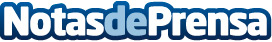 El agua del Canal de Navarra llega a doce poblaciones de Lónguida y Urraúl Bajo Culmina con ello la solución Irati, que ha supuesto una inversión de 7,8 millones de euros para abastecer a 19 núcleos, entre ellos, Aoiz y Lumbier.Datos de contacto:Gobierno de NavarraNota de prensa publicada en: https://www.notasdeprensa.es/el-agua-del-canal-de-navarra-llega-a-doce_1 Categorias: Navarra http://www.notasdeprensa.es